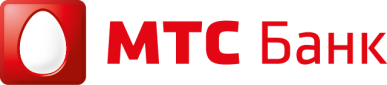  «УТВЕРЖДАЮ»Председатель Комитета по тендерам и закупкам___________________ О.Е. Маслов«__»________   20 ___ г.ЗАКУПОЧНАЯ ДОКУМЕНТАЦИЯпо  проведению открытого ЗАПРОСА ПРЕДЛОЖЕНИЙна закупку программного обеспечения, услуги по внедрению и последующему сопровождению автоматизированного процесса оказания факторинговых услуг для ПАО «МТС-Банк» Настоящая документация является неотъемлемой частью Уведомления о проведении закупочной процедурыг. Москва
2018г.Оглавление1. Общие положения	32.Предмет закупки. Техническое задание	43. Требования к Участникам и документы, подлежащие предоставлению	53.1	Требования к Участникам	53.2	Требования к документам	64.Подготовка Предложений	74.1	Общие требования к Предложению	74.2	Требования к языку Предложения	84.3	Разъяснение закупочной Документации	84.4	Продление срока окончания приема Предложений	84.5 Срок действия предложения участника…………………………………………………85. Подача предложений и их прием	96.Оценка Предложений и проведение переговоров	96.1	Общие положения	96.2	Отборочный этап	96.3	Оценочный этап	107. Принятие решения о проведении дополнительных этапов процедуры запроса предложений		108. Уведомление Участников о результатах	109. Подписание Договора	1010. Противодействие нарушениям и мошенничеству……………………………………1111.Образцы основных форм документов, включаемых в Предложение	1011.1	Письмо о подаче предложения (Форма №1)	1211.2	Коммерческое предложение (Форма №2)	1411.3 	Анкета Участника (Форма №3)	1412. Приложение №1 к Закупочной документации. Техническое задание…………….191. Общие положения1.1. Общие сведения о процедуре запроса предложений:1.1.1.  Организатором закупки является ПАО «МТС-Банк» - юридический адрес: Российская Федерация, 115432, г. Москва, пр-т Андропова, д.18, стр.1 (далее – Банк). Организатор закупки Уведомлением о проведении открытого запроса предложений приглашает организации к участию в процедуре отбора организации, осуществляющей поставку программного обеспечения, работы/услуги по внедрению и последующему сопровождению автоматизированного процесса оказания факторинговых услуг для ПАО «МТС-Банк» 	1.1.2. Контактная информация организатора закупки: Адрес: г.Москва, пр-т Андропова, д.18 к.1Ответственный: Слукина Марияe-mail: zakupki@mtsbank.ruТелефон/факс: +7(495) 745-81-84 (доб. 1-22-08)	1.1.3. Порядок проведения запроса предложений и участия в нем, а также инструкции по подготовке Предложений приведены в разделе 4. Формы документов, которые необходимо подготовить и подать в составе Предложения, приведены в разделе 8 настоящего документа.	1.1.4. Порядок предоставления Закупочной документации на последующие этапы, в случае их проведения, установлен в Разделе 5, и будет доведен до сведения Участников дополнительно.1.2. Срок окончания приема предложений1.2.1. Сбор предложений производится в электронной форме на электронной торговой площадке (далее ЭТП) http://utp.sberbank-ast.ru/AFK  до 18 часов (местное время) 21.12.2018 г. 1.3. Правовой статус процедур и документов	1.3.1. Запрос предложений не является конкурсом, и его проведение не регулируется статьями 447—449 части первой Гражданского кодекса Российской Федерации. Данная процедура запроса предложений также не является публичным конкурсом и не регулируется статьями 1057—1061 части второй Гражданского кодекса Российской Федерации. Таким образом, данная процедура запроса предложений не накладывает на Организатора соответствующего объема гражданско-правовых обязательств.	1.3.2. Опубликованное в соответствии с пунктом 1.1 Уведомление вместе с его неотъемлемым приложением – настоящей Документацией, не являются приглашением делать оферты и должны рассматриваться Участниками с учетом этого.	1.3.3. Организатор вправе предложить участнику, в предложении которого, по мнению Банка, представлены наилучшие условия исполнения договора по предмету Запроса предложений, заключить Договор на условиях, содержащихся в данном Запросе предложений.	1.3.4. При определении условий Договора с Победителем используются следующие документы с соблюдением указанной иерархии (в случае их противоречия):	Протоколы преддоговорных переговоров между Организатором и Победителем (по условиям, не оговоренным ни в настоящей Документации по запросу предложений, ни в Предложении Победителя);	Уведомление о проведении запроса предложений и настоящая Документация по запросу предложений по всем проведенным этапам со всеми дополнениями и разъяснениями;	Предложение Победителя со всеми дополнениями и разъяснениями, соответствующими требованиям Организатора.1.4. Обжалование	1.4.1. Все споры и разногласия, возникающие в связи с проведением запроса предложений, в том числе, касающиеся исполнения Организатором и Участниками своих обязательств, должны решаться в претензионном порядке. Для реализации этого порядка заинтересованная сторона в случае нарушения ее прав должна обратиться с претензией к другой стороне. Сторона, получившая претензию, должна направить другой стороне мотивированный ответ на претензию в течение 10 рабочих дней с момента ее получения.1.5.  Прочие положения1.5.1. Участники самостоятельно несут все расходы, связанные с подготовкой и подачей предложения, а Организатор по этим расходам не отвечает и не имеет обязательств, независимо от хода и результатов данного запроса предложений.	1.5.2. Организатор обеспечивает разумную конфиденциальность относительно всех полученных от Участников сведений, в том числе содержащихся в предложениях. Предоставление этой информации другим Участникам или третьим лицам возможно только в случаях, прямо предусмотренных действующим законодательством Российской Федерации или настоящей Документацией.	1.5.3. Организатор вправе отклонить Предложения Участников, заключивших какое-либо соглашение с целью повлиять на определение Победителя Запроса предложений.Предмет закупки. ТЕХНИЧЕСКОЕ ЗАДАНИЕПредметом закупки является наилучшее предложение на поставку программного обеспечения, работы/услуги по внедрению и последующему сопровождению автоматизированного процесса оказания факторинговых услуг для ПАО «МТС-Банк» согласно требованиям настоящего Технического задания:объем и качество услуг:  оказание услуг осуществляется в количестве и на условиях, установленных в Приложении №1 (Техническое задание) к настоящей закупочной документации;место и срок исполнения обязательств Поставщика: в соответствии с ТЗплатежные условия договора: Лицензии на прикладное ПО оплачиваются поэтапно, по завершении этапа (для каждого из этапов) - после подписания Акта о вводе этапа в ПЭ. На период ОПЭ Поставщик должен предоставить Банку временные лицензии без дополнительной оплаты. На период, предшествующий вводу в ОПЭ системы должна быть предоставлена временная, техническая, бесплатная лицензия.Расчёты с Поставщиком за предоставленное право использования ПО и выполненные Работы в срок не более 30 (тридцать) календарных дней с даты получения оригинала счёта, выставленного Поставщиком после приёмки Банком всех предусмотренных и надлежащим образом исполненных Поставщиком обязательств по выполнению Работ и предоставлению права использования ПО;условия расчетов: для обеспечения надлежащего исполнения сторонами платежных и связанных с ними обязательств по Договору, а также для осуществления расчетных операция по Договору в кратчайшие сроки и с минимальными транзакционными издержками, а также для минимизации риска несвоевременных платежей, неплатежей и/или утраты денежных средств сторон, в т.ч. вследствие возможной неблагонадежности или неплатежеспособности банков-корреспондентов, все платежи и расчеты сторон по Договору должны осуществляться через банковские счета сторон, открытые в ПАО «МТС-Банк».Участник вправе указать в своем Предложении иной банк (помимо ПАО «МТС-Банк») для платежей и расчетов по договору, однако в этом случае Участник обязан в случае победы предоставить Заказчику обеспечение исполнения обязательств Участника по Договору (включая его обязательства по возможному возврату Заказчику денежных средств и/или уплате неустойки) в объеме равном 100% цены Договора с участием системно значимых кредитных организаций, определенных Банком России на дату предоставления обеспечения, а именно:- банковскую гарантию, или- аккредитив, или- залог денежных средств на счете, или- комбинацию вышеперечисленных способов обеспечения обязательств	Настоящее Техническое задание содержит условия, критичные для данной Закупки. Предложения Участников должны быть оформлены в соответствии с Формами, приведенными в разделе 4 настоящей документации согласно данному Техническому заданию.	По своим параметрам услуги, предлагаемые к поставке, должны соответствовать или превосходить характеристики и требования, указанные в Техническом задании, приложенном к настоящей документации.Требования к Участникам и документы, подлежащие предоставлениюТребования к участникамПодтверждение соответствия предъявляемым требованиям	3.1.1.	Участвовать в данной конкурентной процедуре могут любые юридические лица. Чтобы претендовать на победу в данной процедуре и на право заключения Договора, Участник должен своевременно подать надлежащим образом оформленное предложение  и отвечать следующим требованиям:быть зарегистрированным в установленном порядке и иметь соответствующие лицензии на выполнение видов деятельности, связанных с выполнением Договора, а также для других видов деятельности (если таковые будут использоваться для реализации проекта), если данные виды деятельности лицензируются в соответствии с действующим законодательством Российской Федерации;иметь соответствующие ресурсные возможности для исполнения договора (финансовые, материально-технические, производственные, трудовые);организация не должна находиться под процедурой банкротства, в процессе ликвидации или реорганизации, на ее имущество не должен быть наложен арест;не должен иметь убытки за 2017 и завершившийся отчетный период текущего года по бух. отчетности;иметь письменные рекомендации от клиентов Участника;должен обладать положительной репутацией; наличие сведений о судебных разбирательствах, закончившихся не в пользу Участника, или в рекламациях по аналогичным Договорам может служить основанием для признания Участника неблагонадежным;должен выполнять обязательства по своевременной уплате налогов и других обязательных платежей в соответствии с действующим законодательством РФ;поставщик должен быть платежеспособным;должен отвечать другим требованиям к правоспособности, установленным действующим законодательством;Участник не должен находиться в Реестре недобросовестных поставщиков (подрядчиков, исполнителей), если такой Реестр имеется у Организатора.Требования к документам,подтверждающим соответствие участника установленным требованиям	3.2.1. Участник должен включить в состав Предложения следующие документы, подтверждающие его соответствие вышеуказанным требованиям (должны быть представлены скан-копии документов, как это указано ниже):копию выписки из единого государственного реестра юридических лиц (для российских юридических лиц), полученную не ранее чем за шесть месяцев до дня приглашения к участию в запросе предложений;копию выписки из единого государственного реестра индивидуальных предпринимателей, полученную не ранее чем за шесть месяцев до дня приглашения к участию в запросе предложений;Гарантийное письмо об открытии р/с или предоставлении обеспечения исполнения обязательств в случае победы (раздел 2 настоящей закупочной документации);Документы, подтверждающие соответствие требованиям Технического задания;копии учредительных документов;копию свидетельства о государственной регистрации;копию свидетельства о постановке на учет в налоговом органе;копию документа (приказа, протокола собрания учредителей и т.п.), подтверждающего полномочия лица, подписавшего Предложение. Если Предложение подписывается по доверенности, предоставляется оригинал или нотариально заверенная копия доверенности и вышеуказанные документы на лицо, выдавшее доверенность;копии бухгалтерского баланса и отчета о прибылях и убытках (формы № 1, 2) за один предыдущий год и завершившийся отчетный период текущего года (необходимо предоставить по дополнительному запросу Банка);справку об отсутствии решений органов управления организации или судебных органов о ликвидации или реорганизации организации или ареста ее имущества;копии действующих лицензий на виды деятельности, связанные с выполнением Договора, с приложениями, заверенные подписью руководителя и печатью организации;иные документы, которые, по мнению Участника, подтверждают его соответствие установленным требованиям, с соответствующими комментариями, разъясняющими цель представления этих документов;Участник имеет право не предоставлять все документы, а сослаться на предоставленные документы в рамках ранее (в течение последних 12 месяцев) проводимой Банком процедуры (с указанием даты, наименования закупочной процедуры и Ф.И.О. сотрудника Банка, принявшего правоустанавливающие документы участника), с гарантийным письмом об их неизменности или приложением измененных документов.	3.2.2. Все указанные документы прилагаются Участником к Предложению.	3.2.3. В случае, если по каким-либо причинам Участник не может предоставить требуемый документ, он должен приложить составленную в произвольной форме справку, объясняющую причину отсутствия требуемого документа, а также содержащую заверения Организатору о соответствии Участника данному требованию.Подготовка ПредложенийОбщие требования к Предложению До 18:00 (время московское) «21» декабря 2018 г. Участники должны подготовить и загрузить на ЭТП следующие документы:Письмо о подаче предложения, оформленное по правилам деловой переписки (фирменный бланк, реквизиты, подпись уполномоченного лица, печать), содержащее информацию о предлагаемых товарах, работах, услугах, сроке действия предложения, а также перечень приложений к данному письму (наименования документов, количество листов), по форме и в соответствии с инструкциями, приведенными в настоящей Документации (Форма № 1, п.11.1) согласно ТЗКоммерческое предложение по форме и в соответствии с инструкциями, приведенными в настоящей Документации (Форма № 2, п.11.2; Приложения к ТЗ) с приложением всех необходимых документов согласно ТЗ; Документы, подтверждающие соответствие Участника требованиям настоящей Документации по запросу предложений (раздел 3);Анкету участника по форме и в соответствии с инструкциями, приведенными в настоящей Документации (Форма № 3, п.11.3);Гарантийное письмо об открытии р/с или предоставлении обеспечения исполнения обязательств в случае победы (см. раздел 2 настоящей документации).4.1.2. Участник имеет право подать только одно предложение. В случае нарушения этого требования все предложения такого Участника отклоняются без рассмотрения по существу.4.1.3. Каждый документ, входящий в предложение, должен быть подписан лицом, имеющим право в соответствии с законодательством Российской Федерации действовать от лица Участника без доверенности, или надлежащим образом уполномоченным лицом на основании доверенности. В последнем случае копия вышеуказанной доверенности, заверенная печатью организации участника, прикладывается к предложению. 4.1.4. Каждый документ, входящий в предложение, должен быть скреплен печатью Участника.4.1.5. Никакие исправления в тексте предложения не имеют силу, за исключением тех случаев, когда эти исправления заверены рукописной надписью «исправленному верить» и собственноручной подписью уполномоченного лица, расположенной рядом с каждым исправлением.Требования к языку предложенияВсе документы, входящие в предложение, должны быть подготовлены на русском языке за исключением нижеследующего.Документы, оригиналы которых выданы Участнику третьими лицами на ином языке, могут быть представлены на языке оригинала при условии, что к ним приложен перевод этих документов на русский язык (в специально оговоренных случаях – апостилированный). При выявлении расхождений между русским переводом и оригиналом документа на ином языке Организатор будет принимать решение на основании перевода.	Организатор вправе не рассматривать документы, не переведенные на русский язык.Разъяснение закупочной документацииУчастники вправе обратиться к Организатору за разъяснениями настоящей закупочной документации. Запросы на разъяснение документации по запросу предложений должны подаваться в письменной форме на адрес организатора закупки zakupki@mtsbank.ru.Организатор в разумный срок ответит на любой вопрос, который он получит не позднее, чем за 3 рабочих дня до истечения срока подачи предложений (п.1.2.). Если, по мнению Организатора, ответ на данный вопрос будет интересен всем участникам, копия ответа (без указания источника запроса) будет направлена всем участникам, официально получившим настоящую документацию.Продление срока окончания приема ПредложенийПри необходимости организатор имеет право продлевать срок окончания приема предложений, установленный в п.1.2., с уведомлением всех участников.Срок действия Предложения участникаСрок действия предложения участника составляет не менее 3 месяцев со дня окончания срока подачи предложений и должен включать в себя срок фиксации цен на период действия Договора. В случае если участник указывает более короткий срок действия предложения, такая заявка отклоняется как не отвечающая условиям конкурса.В исключительных случаях Банк может попросить участника продлить срок действия его предложения (отвечающего условиям данного запроса). При этом вся переписка по данному вопросу должна быть оформлена в письменном виде (письма, телеграммы, телекс или факс).Подача предложений и их приемПорядок подачи предложений участников:Сбор коммерческих предложений  производится в электронной форме на электронной торговой площадке (далее АСТ) http://utp.sberbank-ast.ru/AFK.Для участия в сборе коммерческих предложений в электронной форме с использованием ЭТП Участники регистрируются на ЭТП путем заполнения заявки на регистрацию http://utp.sberbank-ast.ru/AFK;До 18:00 (время московское) «21» декабря 2018 г. Участники должны подготовить и загрузить на ЭТП следующие документы  (п.4.1. Закупочной документации).В случае возникновения необходимости в продлении сроков подачи коммерческих предложений, необходимо уведомить организатора закупки заблаговременно.Организатор оставляет за собой право отказать в рассмотрении предложений участников, если предложение не предоставлено участником в указанные в настоящей документации сроки.Оценка Предложений и проведение переговоровОбщие положения	Оценка предложений участников осуществляется Комитетом по тендерам и закупкам.	Оценка Предложений включает отборочную стадию, проведение при необходимости переговоров и оценочную стадию.Отборочная стадия	6.2.1. В рамках отборочной стадии проверяется:полнота, правильность оформления Предложений и их соответствие требованиям настоящей документации по существу;соответствие Участников требованиям настоящей документации;соответствие коммерческого предложения требованиям настоящей документации.	В рамках отборочной стадии Организатор может запросить у Участников разъяснения или дополнения их Предложений, в том числе представления отсутствующих документов. При этом Организатор не вправе запрашивать разъяснения или требовать документы, меняющие суть Предложения.	6.2.2. По результатам проведения отборочной стадии Организатор имеет право отклонить Предложения, которые:в существенной мере не отвечают требованиям к оформлению настоящей документации;поданы Участниками, которые не отвечают требованиям настоящей документации;содержат предложения, по существу не отвечающие техническим, коммерческим или договорным требованиям настоящей документации;содержат очевидные арифметические или грамматические ошибки, с исправлением которых не согласился Участник.Оценочный этапЦенаСроки выполнения работСоответствие требованиямПринятие решения о проведении дополнительных этапов процедуры запроса предложений	7.1.	Комитет по тендерам и закупкам  Банка принимает решение либо по определению Победителя, либо по проведению дополнительных этапов Запроса предложений, либо по завершению данной процедуры Запроса предложений без определения Победителя.	7.2.	В случае если предложение какого-либо из участников окажется существенно лучше предложений остальных участников, и это предложение полностью удовлетворит организатора, организатор определит данного участника Победителем.	7.3.	В случае если самое лучшее предложение не удовлетворит Организатора полностью, Комитет по тендерам и закупкам  вправе принять решение о проведении дополнительных этапов Запроса предложений и внесении изменений в условия Запроса предложений.	7.4.	Если, по мнению Комитета по тендерам и закупкам, отсутствуют возможности для улучшения предложений участников и проведение дальнейших этапов бессмысленно,  Комитет по тендерам  и закупкам вправе принять решение о прекращении процедуры Запроса предложений.	Уведомление Участников о результатах ПроцедурыРешение о заключении договора по итогам проведенного запроса принимается Банком самостоятельно, по совокупности оценочных критериев участников запроса и при условии соответствия самого предложения условиям настоящего запроса.На основании решения Комитета по тендерам и закупкам и до истечения срока действия предложений участников организатор направляет письменное уведомление отобранному участнику закупочной процедуры о признании его предложения выигравшим и предложением подписать договор.Подписание ДоговораДоговор между Банком и Победителем подписывается в течение 10 (десяти) рабочих дней с даты объявления о победе, при этом Банк окончательно подписывает договор, ставит на нем дату и возвращает один экземпляр Победителю закупочной процедуры.Условия договора определяются в соответствии с требованиями Организатора и разделом 2 настоящего документа.Банк оставляет за собой право в момент заключения договора увеличивать или уменьшать объем предоставленных товаров/работ/услуг, изначально указанный в закупочной документации.Противодействие нарушениям и мошенничествуЛюбой участник Закупочной процедуры (в том числе – потенциальный), независимо от того, с какой компанией Группы АФК «Система» он работает или собирается работать, при обнаружении нарушений в процессе организации и проведения закупочных процедур, в том числе квалификации, выбора и/или дисквалификации контрагентов, имеет право подать обоснованную и объективную жалобу в Конфликтную комиссию по закупочной деятельности (далее – «Конфликтная комиссия»), заполнив соответствующую форму и отправив ее в отсканированном виде с приложением подтверждающих документов через раздел «Горячая Линия» на сайте http://www.sistema.ru/ .Порядок работы и компетенция Конфликтной комиссии определены в Положении о работе Конфликтной комиссии по закупочной деятельности ПАО АФК «Система». В компетенцию Конфликтной комиссии не входит определение условий заключаемых договоров или рассмотрение споров, связанных с их исполнением.		Факт обращения в Конфликтную комиссию не может служить поводом для отказа в участии в последующих закупочных процедурах, признании победителем и/или заключении договоров.Образцы основных форм документов, включаемых в ПредложениеПисьмо о подаче предложения (Форма №1)начало формы«____»___________ 20 __г.№_______________________Уважаемые господа!Изучив Уведомление о проведении _________________________________________ и Закупочную документацию по _________________________________________________________________________, и принимая установленные в них требования и условия,_____________________________________________________________________________(полное наименование Участника с указанием организационно-правовой формы)зарегистрированное по адресу_____________________________________________________________________________(юридический адрес Участника)предлагает заключить Договор на _____________________________________________________________________________(краткое описание поставляемой продукции, выполняемых работ, оказываемых ус луг)_____________________________________________________________________________на условиях и в соответствии с требованиями, установленными в Техническом задании и в настоящей закупочной документации, являющиеся неотъемлемыми приложениями к настоящему письму и составляющим вместе с настоящим письмом Предложение, на общую сумму [Если итоговая стоимость Предложения не может быть определена, эта строка удаляется]В стоимость настоящего Предложения включены все затраты, налоги, пошлины, сборы и обязательные платежи согласно действующему законодательству Российской Федерации, а также все скидки.	Настоящее Предложение действует до «____»______________ 20 ___ г.	Настоящее Предложение дополняется следующими документами, включая неотъемлемые приложения:Коммерческое предложение (Форма № 2) – на ____ листахСпецификация №1 к Техническому заданию - на ____ листахАнкета участника (Форма № 4) – на ____ листах.Документы, подтверждающие соответствие Участника установленным требованиям (п.3.2) – на ____ листах.Справка о выполнении аналогичных по характеру и объему договоров на ____ листах ___________________________6.__________________7._________________________________________________________(подпись, М.П.)____________________________________(фамилия, имя, отчество подписавшего, должность)конец формы10.1.1 Инструкции по заполнению Формы №1	1. Письмо следует оформить на официальном бланке Участника. Участник присваивает письму дату и номер в соответствии с принятыми у него правилами документооборота.2. Участник должен указать свое полное наименование (с указанием организационно-правовой формы) и юридический адрес.3. Если закупка осуществляется по лотам, то помимо краткого описания продукции, работ, услуг должны быть указаны номера лотов, на которые подается Предложение.4.Участник должен указать стоимость оказания услуг цифрами и словами, 
в рублях, с НДС. 5. Предложение должно быть действительно в течение срока, достаточного для завершения процедуры выбора Победителя и заключения Договора – не менее двух месяцев.6. Письмо должно быть подписано и скреплено печатью в соответствии с требованиями закупочной документации.Коммерческое предложение (Форма №2)начало формы	Приложение 1 к письму о подаче предложения
от «___»____________ 20 __ г. №__________Коммерческое предложение	Наименование и адрес Участника: _________________________________________Изучив Уведомление о ______________________________________________________________________________ и приложенную Закупочную документацию, и принимая установленные в них требования и условия, предлагаем оказание следующих услуг:	[Коммерческое предложение оформляется Участником согласно Приложению №1 (Техническому заданию) в соответствии с требованиями настоящей закупочной документации].В стоимость настоящего Предложения включены все затраты, налоги, пошлины, сборы и обязательные платежи согласно действующему законодательству Российской Федерации, а также все скидки.Платежные условия Договора: [указать]Исполнитель гарантирует, что состав и стоимость товаров/работ/услуг окончательны и остаются неизменными в течение всего срока действия договора.К настоящему Коммерческому предложению прилагаются следующие документы, подтверждающие соответствие предлагаемой нами продукции (товаров/работ/услуг) установленным требованиям: (Участник перечисляет приложения к предложению).____________________________________(подпись, М.П.)____________________________________(фамилия, имя, отчество подписавшего, должность)конец формы10.2.1. Инструкции по заполнению Формы №21. Участник указывает дату и номер Предложения в соответствии с письмом о подаче предложения.2. Участник указывает свое фирменное наименование (в т.ч. организационно-правовую форму) и свой адрес.3. В коммерческом предложении описываются все позиции раздела 2 с учетом предлагаемых условий Договора. Участник вправе указать, что он согласен на проект Технического задания, изложенного в разделе 2.  Анкета Участника (Форма №3)начало формы	Приложение 2 к письму о подаче предложенияот «____»____________ 20 ___г. №__________	Анкета Участника____________________________________(подпись, М.П.)____________________________________(фамилия, имя, отчество подписавшего, должность)Я _____________________________________________ согласен  (согласна)      (фамилия, имя, отчество (если последнее имеется), адрес руководителя, главного бухгалтера, ответственного лица Участника, номер основного документа,      удостоверяющего личность, сведения о дате выдачи указанного документа и выдавшем органе) с обработкой (путем включения  в  соответствующие  базы  данных)  ПАО «МТС-Банк»   (адрес  местонахождения:  115432, г. Москва,  пр-т Андропова, д. 18, корп. 1) содержащихся в настоящей Анкете Участника моих персональных  данных  в целях:'- проверки Банком сведений, указанных в данной Анкете и приложениях к ней;- принятия Банком решения о заключении договора(ов);- предоставления информации организациям, уполномоченным (в силу закона, договора или любым иным образом) на проведение проверок и/или анализа деятельности Банка, а также на осуществление иных форм контроля за деятельностью Банка, для целей осуществления ими указанных действий;- предоставления информации акционерам, членам органов управления, дочерним компаниям (предприятиям) Банка, аффилированным, а также иным связанным с Банком лицам;- передачи информации и/или документов третьим лицам, которые по договору с Банком осуществляют услуги по хранению полученной Банком информации и/или документов;- проведения работ по автоматизации деятельности Банка и работ по обслуживанию средств автоматизации.  Данное согласие действует до даты его отзыва  мною  путем  направления  в  ПАО «МТС-Банк» письменного сообщения об указанном отзыве  в  произвольной  форме,  если иное не установлено законодательством Российской Федерации. ______________________    ______________________________________________    (личная подпись)   (инициалы, фамилия руководителя, главного бухгалтера, ответственного лица Участника)конец формыИнструкция по заполнению Формы №31. Участник указывает дату и номер предложения в соответствии с письмом о подаче предложения.2. Участник указывает свое фирменное наименование (в т.ч. организационно-правовую форму) и свой адрес.3. Участники должны заполнить приведенную выше таблицу по всем позициям. В случае отсутствия каких-либо данных указать слово «нет».4. В графе 8 «Банковские реквизиты…» указываются реквизиты, которые будут использованы при заключении Договора.5. Указанные в Анкете Участника физические лица путем заполнения соответствующих граф Анкеты	 Участника (соответствующие графы заполняются по количеству физических лиц - субъектов персональных данных) выражают свое согласие на обработку Публичным акционерным обществом "МТС-Банк" (далее по тексту  Банк, местонахождение Банка: 115432, Москва, пр-т Андропова, д. 18, корп. 1), их персональных данных. Под персональными данными Участника понимаются любые относящиеся к указанным в Анкете Участника физическим лицам сведения и информация на бумажных и/или электронных носителях, которые были или будут переданы в Банк Участником или поступили (поступят) в Банк иным способом. При этом под обработкой персональных данных понимаются действия (операции) с персональными данными, включая сбор, систематизацию, накопление, хранение, уточнение (обновление, изменение, проверка), использование, распространение/передачу, воспроизведение, электронное копирование, обезличивание, блокирование и уничтожение персональных данных.При этом обработка моих персональных данных Участника, в том числе трансграничная передача моих персональных допускается для следующих целей:'- в целях проверки Банком сведений, указанных в данной Анкете и приложениях к ней;- в целях принятия Банком решения о заключении договора(ов);- в целях предоставления информации организациям, уполномоченным (в силу закона, договора или любым иным образом) на проведение проверок и/или анализа деятельности Банка, а также на осуществление иных форм контроля за деятельностью Банка, для целей осуществления ими указанных действий;- в целях предоставления информации акционерам, членам органов управления, дочерним компаниям (предприятиям) Банка, аффилированным, а также иным связанным с Банком лицам;- в целях передачи информации и/или документов третьим лицам, которые по договору с Банком осуществляют услуги по хранению полученной Банком информации и/или документов;- в целях проведения работ по автоматизации деятельности Банка и работ по обслуживанию средств автоматизации.Не допускается публичное обнародование Банком моих персональных данных в средствах массовой информации, размещение в информационно телекоммуникационных сетях. Банк обязуется заключить с третьими лицами, которым будут предоставляться персональные данные, соглашения о конфиденциальности и неразглашении сведений.Участник уведомлен и согласен с тем, что данное согласие может быть отозвано путем направления Банку в письменной форме уведомления об отзыве согласия заказным письмом с уведомлением о вручении либо вручено лично под роспись уполномоченному представителю Банка.При этом Участник уведомлен о том, что отзыв согласия не лишает Банк права на обработку персональных данных Участника в целях исполнения договора, использования информации в качестве доказательств в судебных разбирательствах и в иных случаях, установленных законодательством РФ.Настоящее согласие действует до истечения 5 (Пяти) лет с момента прекращения действия последнего из договоров, заключенных между Участником и Банком. По истечении указанного срока действие Согласия считается продленным на каждые следующие 5 (Пять) лет при условии отсутствия у Банка сведений о его отзыве. Приложение №1 к Закупочной документацииТЕХНИЧЕСКОЕ ЗАДАНИЕна  закупку программного обеспечения, работы по внедрению и услуги  последующего сопровождения автоматизированного процесса оказания факторинговых услуг для ПАО «МТС-Банк»Предмет закупки:Программное обеспечение, внутренняя Система Автоматизации Факторинговых операций (далее – САФО или Система), как сервис для обеспечения автоматизации всего цикла проведения и учета факторинговых операций Банка, а также Внешняя платформа (личные кабинеты контрагентов) для автоматизации взаимодействия подразделений Банка и клиентов (поставщиков и покупателей) в процессе осуществления факторинговых операций, а также интеграции с внешними каналами для ПАО «МТС-Банк» в соответствии со Спецификацией №2. Обязательным условием является передача Поставщиком Банку исходных программных кодов внедряемых факторинговых систем, с возможностью Банка вносить изменения в код (наличие ключа). Предметом закупки является наилучшее предложение на заключение договора на следующих условиях:СОСТАВ РАБОТ / УСЛУГ И СПЕЦИАЛЬНЫЕ ТРЕБОВАНИЯ К РАБОТАМ / УСЛУГАМ:Состав работ и требования к организации работ;Подготовить и еженедельно (или по запросу руководителя проекта со стороны Банка) актуализировать план-график работ по проекту;Дать рекомендации (представить описание) по реализации факторинговых процессов в Банке с учетом внедряемого программного продукта, в т.ч. по контролю и анализу рисков факторинговых операций;Разработать и согласовать, совместно с членами проектной команды, архитектуру подключения решения к инфраструктуре банка, функциональную архитектуру, стратегию внедрения, стратегию принятия решений, а также необходимые функциональные требования и технические задания для требуемых сервисов и процессов Системы;Предоставить требования для инфраструктуры подключения внедряемого решения к технологическим площадкам Банка (требования для каналов связи, рабочих станций, наличие тестовых стендов, все обязательные лицензии и сертификаты);Настроить / доработать / реализовать интеграцию с внутренними и внешними ИС и стратегию принятия решений; Оформить техническую документацию на русском языке, описывающие настройки, функционирование, структуру и использование ПО;Оформить пользовательскую документацию на русском языке, описывающее сценарии работы с функционалом ПО;Оформить спецификацию всех используемых интеграционных API по требованиям Банка;Обучить ключевых пользователей Системы: специалисты технического сопровождения, администраторы и бизнес пользователи (участники факторинговых процессов Банка);Провести дополнительные работы, в соответствии с планом внедрения, необходимых для поэтапного запуска Системы в опытно-промышленную эксплуатацию (ОПЭ) (корректировка справочников, настройка продуктов, услуг и сервисов);Провести приёмо-сдаточные испытания (далее ПСИ), согласовать, утвердить в рамках каждого этапа проекта и произвести поэтапный ввод в ОПЭ функционала Системы согласно плана работ, предоставленного Подрядчиком;Обеспечить исправление ошибок по результатам ОПЭ, передать Платформу в промышленную эксплуатацию, в сроки, не противоречащие условиям тендера.Обеспечить техническую поддержку и сопровождение ПО в ходе проекта;Обеспечить гарантийную поддержку ПО после ввода в ОПЭ;Обеспечить сопровождение и развитие после завершения проекта. Функциональные требованияБизнес требования Банка приведены в Спецификации №2 настоящего Технического задания;Поставщик должен в Коммерческом Предложении (далее КП) предоставить заполненную таблицу соответствия или не соответствия требованиям, а также отметить возможность доработки Системы в рамках проекта в соответствии с условиями КП (указать сроки, стоимость);Возможны следующие варианты отметок соответствия:Соответствует (текущая реализация системы соответствует требованию);Отсутствует (текущая реализация системы не поддерживает данного требования);В рамках проекта (будет реализовано в соответствии с условиями КП- указать сроки и стоимость);Поставщик указывает наличие и/ или степень соответствия требованиям Банка, варианты, трудоёмкость и стоимость доработки/ настройки системы до необходимого уровня каждого несоответствия с требованиями Банка. Нефункциональные требования и требования к обеспечению мер информационно безопасности Нефункциональные требования Банка приведены в Спецификации№1.Поставщик должен привести в КП требования к оборудованию для построения инфраструктуры на стороне Банка, а также к каналам связи.Поставщик указывает варианты реализации каждого требования с указанием систем, требующих доработки, текущей и новой функциональности дорабатываемых сервисов или систем.Возможны следующие варианты отметок соответствия:Соответствует (текущая реализация системы соответствует требованию);Отсутствует (текущая реализация системы не поддерживает данного требования и требование не может быть выполнено в рамках проекта);В рамках проекта (будет реализовано в соответствии с условиями КП- указать сроки и стоимость);Поставщик указывает варианты, трудоёмкость и стоимость реализации каждого требования.СОСТАВ И РЕЗУЛЬТАТ РАБОТ, ВЫПОЛНЯЕМЫХ НА КАЖДОМ ИЗ ЭТАПОВ  Разбивка по этапам, и содержание задач по каждому из этапов указаны в Спецификации №4Участники конкурса предоставляют стоимость по каждому этапу реализации Проекта.Услуги по внедрению ПО, описываемые в КП, должны включать в себя услуги по реализации задач настоящего ТЗ и обеспечивать реализацию требований, приведенных в Спецификации №1, 2 ,3.Ниже представлен список работ поставщика и результат по каждой работе. Данные работы должны быть выполнены в рамках каждого этапа проекта и должны быть включены в Коммерческое Предложение (КП).Требования к содержанию и оформлению документов, закрывающих работы на этапе представлены в Спецификации №3 Результат каждого этапа должен быть документирован и заверен актом обеими сторонам. ПЛАТЕЖНЫЕ УСЛОВИЯ Поставщик должен указать в КП стоимость в разбивке по этапам проекта со всеми применимыми налогами для всех компонент работ/услуг, необходимых для реализации проекта, в том числе:Лицензии на прикладное ПО (в случае наличия).Работы по внедрению (включая разбивку по этапам).Работы по кастомизации Системы в соответствии с требованиями Банка и интеграции Системы с системами банка.Обучение сотрудников Банка.Работы по тестированию (функциональное, нагрузочное, безопасности и отказоустойчивости), опытно-промышленной эксплуатации и ввода в Промышленную Эксплуатацию.Требования к конфигурации оборудования и системного ПО, в том числе сервера, системы хранения, каналам связи в соответствии с нефункциональными требованиями, приведенными в Спецификации №1.Прочие необходимые для реализации проекта расходы.Затраты на командировки команды Поставщика при их необходимости должны входить в стоимость работ по умолчанию.Поставка оборудования и системного программного обеспечения (ОС, СУБД, системная платформа и т.д.), необходимого для реализации проекта, не входит в рамки Коммерческого Предложения, однако поставщик должен указать необходимые параметры оборудования и системного ПО в соответствии с требованиями системы и нефункциональными требованиями Заказчика.В случае если вендор/интегратор не указал в КП исчерпывающий список расходов или впоследствии существенно изменил оценки по стоимости срокам условия, то итоги закупочной процедуры признаются недействительными.В КП должна быть описана лицензионная политика поставщика, а также указаны возможные варианты изменения алгоритма лицензионного ценообразования. Поставщик должен указать в КП: лицензионную политику, метод лицензирования, стоимость разных типов лицензий на прикладное ПО и специфичное системное ПО, необходимое для функционирования системы, а также все существующие лицензионные ограничения и условия.Стоимость лицензий и оборудования должны быть указаны с учетом нагрузочного профиля клиентской базы в соответствии с требованиями Спецификации №1 (пункт НФ05).Стоимость указывается окончательная, со всеми применимыми налогами.Валюта договора: рубли с НДС (если применим). Поставщик должен заполнить итоговую таблицу с расчетом стоимости внедрения, годовой стоимости сопровождения на 3 года (по годам).Поставщик должен указать стоимость реализации каждого отдельного этапа и отдельно выделить стоимость.Лицензии на прикладное ПО оплачиваются поэтапно, по завершении этапа (для каждого из этапов) - после подписания Акта о вводе этапа в ПЭ. На период ОПЭ Поставщик должен предоставить Банку временные лицензии без дополнительной оплаты. На период, предшествующий вводу в ОПЭ системы должна быть предоставлена временная, техническая, бесплатная лицензия.Расчёты с Поставщиком за предоставленное право использования ПО и выполненные Работы в срок не более 30 (тридцать) календарных дней с даты получения оригинала счёта, выставленного Поставщиком после приёмки Банком всех предусмотренных и надлежащим образом исполненных Поставщиком обязательств по выполнению Работ и предоставлению права использования ПО;Условия расчетов: для обеспечения надлежащего исполнения сторонами платежных и связанных с ними обязательств по Договору, а также для осуществления расчетных операция по Договору в кратчайшие сроки и с минимальными транзакционными издержками, а также для минимизации риска несвоевременных платежей, неплатежей и/или утраты денежных средств сторон, в т.ч. вследствие возможной неблагонадежности или неплатежеспособности банков-корреспондентов, все платежи и расчеты сторон по Договору должны осуществляться через банковские счета сторон, открытые в ПАО «МТС-Банк».Участник вправе указать в своем Предложении иной банк (помимо ПАО «МТС-Банк») для платежей и расчетов по договору, однако в этом случае Участник обязан в случае победы предоставить Заказчику обеспечение исполнения обязательств Участника по Договору (включая его обязательства по возможному возврату Заказчику денежных средств и/или уплате неустойки) в объеме равном 100% цены Договора с участием системно значимых кредитных организаций, определенных Банком России на дату предоставления обеспечения, а именно:банковскую гарантию, илиаккредитив, илизалог денежных средств на счете, иликомбинацию вышеперечисленных способов обеспечения обязательствСРОК ИСПОЛНЕНИЯ ОБЯЗАТЕЛЬСТВ ПОСТАВЩИКАВыполнение работ должно быть осуществлено в срок до 01 апреля 2019 г.Поставщик должен включить в КП верхнеуровневый план-график работ проекта.Выполнение работ/оказание услуг по каждому этапу должно быть осуществлено с учетом сроков, указанных в Спецификации №4;В случае сдвига согласованных сроков по вине Поставщика, Банк имеет право на получение компенсации в размере 0,3% от стоимости этапа за каждый день просрочки, но не более 50% от стоимости этапа.ГАРАНТИЙНЫЕ ОБЯЗАТЕЛЬСТВА ПОСТАВЩИКАВ КП должны быть указаны гарантийные обязательства Поставщика применительно к внедренным компонентам Системы и выполненным доработкам, и настройкам компонентов в соответствии с требованиями Банка.С момента ввода в Опытно-Промышленную Эксплуатацию должны действовать обязательные условия поддержки разработки Системы по каждому этапу проекта до ввода в Промышленную эксплуатацию.Гарантийные обязательства применительно к каждому этапу проекта должны действовать 1 год с момента ввода в Промышленную Эксплуатацию (ПЭ). При этом условия гарантийного обслуживания в указанный период должны быть бесплатными и по составу аналогичными условиям полной поддержки системы в постгарантийный период обслуживания.ТРЕБОВАНИЯ К ПОСЛЕПРОДАЖНОМУ ОБСЛУЖИВАНИЮ6.1. Поставщик должен представить в КП проект договора на сопровождение Системы (третья линия поддержки), указать условия в соответствии с указанными ниже требованиями банка, а именно:Состав работСроки Период поддержкиСтоимость и условия SLА в соответствии с требованиями банкаПоддержка должна осуществляться в режиме с 8-00 МСК до 20-00 МСК по рабочим дням на русском языкеСтоимость сопровождения должна включать следующие параметры:Сопровождение Системы с учётом выполненных доработок и кастомизации Системы в соответствии с требованиями Банка (устранение ошибок, обеспечение соответствия новым версиям ядра).Обновления Системы, в том числе связанные с требованиями регуляторов и законодательства РФ.Разрешение инцидентов и проблем.Обработка нештатных ситуаций.Устранение уязвимостей программного обеспечения Системы, обнаруженных Банком.Проект Договора сопровождения должен включать:Условия передачи Банку исходных программных кодов Системы. Стоимость, условия сопровождения и максимальный объём доработок в рамках сопровождения.Условия и ставки по дополнительным доработкам/развитию Системы. Договор сопровождения должен включать условия оказания услуг по доработкам системы и включать ставки специалистов, которых будет необходимо привлекать к работам для реализации доработок, ставки специалистов фиксируются на время действия договора.Порядок внесения и синхронизации изменений в Систему, как Поставщиком, так и Банком.  Требуемый срок действия договора Сопровождения - 1 год с возможной пролонгацией. Поставщик должен указать принципы ценообразования договоров на сопровождение. Стоимость указывается со всеми применимыми налогами.ТРЕБОВАНИЯ К ПОСТАВКЕ Система до сдачи в опытно-промышленную эксплуатацию должна быть обеспечена всей необходимой, в том числе, следующей документацией на русском языке:Техническое задание на доработку, включающее архитектуру подключения решения к инфраструктуре Банка и описание базового функционала системы. Может быть представлено в виде отдельных документов, в составе:Общая спецификация на создаваемый изменяемый процесс. Спецификация в обязательном порядке включает в себя описание процесса, его схему, используемые сервисы и точки их вызова/точки интеграции, описание функционал по настройке, специфические особенности вызовов сервисов в зависимости от конкретного процесса (при наличии таковых), описание или скриншоты пользовательских интерфейсов.Спецификации взаимодействия с интегрируемыми системами. В том числе - описание форматов, протоколов интеграции внедряемой системы с ИС Банка, структуры передаваемых данных, xsd-схемы, описание точек мониторинга состояния интеграционных процессов для возможности контроля интеграционного взаимодействия системы с системами Банка.Спецификация внешних интеграционных API.Описание производительности решения.7.1.2. Планы тестирования и тест-кейсы:Функциональное тестированиеИнтеграционное тестированиеНагрузочное тестированиеТестирование отказоустойчивостиТестирование на соответствие требованиям безопасности7.1.3. Методика проведения приемо-сдаточных испытаний (ПСИ)7.1.4. Протоколы тестирований (внутреннего, интеграционного, ПСИ), содержащие результаты тестирования7.1.5. Руководства пользователей в разрезе разных ролей7.1.6. Руководство администратора (системного и прикладного уровней)7.1.7. Руководство разработчика, включающее:Описание алгоритмов продукта, его модулей и библиотечных функций.Ведомость списка функций программных объектов с указанием их назначения.Актуальные настройки системы, обеспечивающие функционирование релиза.Инструкцию и план по откату релиза.7.1.8. Описать скоринговые модели (в случае разработки), стратегии принятия решений, указать, как валидированы стратегии, интерфейсы модификации скоринговых моделей.ТРЕБОВАНИЯ К ОБУЧЕНИЮ В РАМКАХ ПРОЕКТА8.1.  Банк предъявляет требования к обучению по результатам внедрения всех этапов проекта. Обучение должно проводиться по группам сотрудников, в соответствии с функционалом каждой группы. Необходимо предоставить индивидуальные программы обучения для каждой группы. Предложение по разбиению сотрудников по функциональным группам: клиентский менеджер/кредитный специалист, верификатор, андеррайтер, юридический отдел, операционисты, бизнес-аналитики, технологи, прикладные и системные администраторы, однако, может быть дополнено поставщиком по его усмотрению.8.2. Стоимость обучения должна быть включена в работы по внедрению системы.8.3. Целесообразность очного обучения определяется в процессе внедрения. Количествообучающихся в группе до 20 человек, может проводиться один цикл обучения на каждомэтапе.8.4. По результатам обучения должен быть проведен тест на уровень освоения материала.КВАЛИФИКАЦИЯ ПОСТАВЩИКА9.1. Поставщик должен обладать гибким подходом к настройке Системы под требования Заказчика, готовыми решениями в части скоринговых систем, включающих сбор данных по клиентам из открытых и иных источников, оценку стоп-факторов и финансового состояния клиента, инструментами для дистанционного приема – передачи документов с использованием УКЭП.9.2. Поставщик должен иметь собственную производственную площадку.9.3. Представить описание применяемых в ПО технологий, в объеме не менее перечня технических требований, указанных в Спецификации №1.9.4. Поставщик должен указать структуру существующей команды, работающей по направлению внедрения Системы, в разрезе сотрудников, занятых на аналитике, разработке, внедрении и поддержке. Команда должна быть численностью не менее 3 человек.9.5. При необходимости, до заключения договора Поставщик должен организовать референс визит в компанию финансового сектора, в которой Поставщиком был успешно завершен аналогичный проект. ТРЕБОВАНИЯ К ОРГАНИЗАЦИИ ВЫПОЛНЕНИЯ РАБОТ10.1. Поставщик должен включить в КП предложения по организации выполнения работ в рамках проекта в соответствии с указанными ниже требованиями.10.2. Банк предполагает ответственность Поставщика за результаты проекта в целом. При этом, в рамках реализации проекта, может привлекать третьих лиц при условии сохранения ответственности за результаты проекта в целом.10.3. Предполагается единая проектная команда с разбивкой по рабочим группам. Проектную команду по внедрению должен возглавлять Руководитель проекта со стороны Поставщика. Рабочие группы также возглавляют представители Поставщика и включают экспертов и исполнителей от Поставщика и Заказчика.10.4. Проектная команда должна иметь чёткий план коммуникаций внутри команды, с сотрудниками Банка и с третьими лицами.10.5. В рамках проекта Поставщик должен на регулярной основе (или по запросу руководителя проекта на стороне Банка) предоставлять в Банк отчетность по статусу выполнения проекта.ТРЕБОВАНИЯ К ПРОЕКТНОЙ КОМАНДЕ ПОСТАВЩИКА11.1. Со стороны Поставщика необходимо выделение не конкурирующих команд на работы по разным Этапам, если в целях соблюдения целевых сроков, требуется параллельное выполнение. 11.2. В КП Поставщик должен указать требования к проектной команде Банка: квалификация, количество сотрудников с указанием роли и функционала в рамках проекта в разбивке по этапам проекта11.3. В составе команды Поставщика должно быть не менее 75% специалистов, имеющих опыт внедрения представляемого решения. Также необходимо предоставить резюме членов команды проекта11.4. Поставщик в рамках КП предоставляет описание требований к рабочим местам и их количеству на территории Банка11.5. Проектная команда Поставщика должна соблюдать требования и условия работы, принятые в Банке.11.6. Необходимо наличие единого контактного лица по организационным вопросам — Руководитель проекта, а также выделенный куратор проекта со стороны Поставщика (желательно высшее исполнительное должностное лицо Поставщика)СПЕЦИФИКАЦИЯ №1 к Техническому заданию Нефункциональные требования и требования к обеспечению мер информационной безопасности. СПЕЦИФИКАЦИЯ №2к Техническому заданию Функциональные требованияРеализация типов факторинговых продуктов.Функциональные требования к Системе автоматизации факторинговых операций*Функциональные требования к Внешней Платформе (личные кабинеты контрагентов)*:*Заполняются только нумерованные строки** Для оценки соответствия заявленных участником функциональных требований, необходимо наличие демонстрационного стенда системы, а так же возможность предоставления к нему доступа для сотрудников  заказчика.СПЕЦИФИКАЦИЯ №3ТРЕБОВАНИЯ К ДОКУМЕНТИРОВАНИЮ РАБОТ СПЕЦИФИКАЦИЯ №4к Техническому заданиюЭТАПЫ РАБОТПриложение №5к Техническому заданиюСпецификация 5Итоговая стоимость Предложения, 
руб. с НДС___________________________________(итоговая стоимость, руб. с НДС)№ п/пНаименованиеСведения об Участнике1Организационно-правовая форма и фирменное наименование Участника2Учредители (перечислить наименования и организационно-правовую форму или Ф.И.О. всех учредителей)3Свидетельство о внесении в Единый государственный реестр юридических лиц / индивидуальных предпринимателей (дата и номер, кем выдано)4ИНН Участника5Юридический адрес6Фактический адрес7Филиалы: перечислить наименования и почтовые адреса8Банковские реквизиты (наименование и адрес банка, номер расчетного счета Участника в банке, телефоны банка, прочие банковские реквизиты): указать все кредитные организации, в которых открыты счета Участнику9Телефоны Участника (с указанием кода города)10Факс Участника (с указанием кода города)11Адрес электронной почты Участника, адрес вэб-сайта Участника, если имеется12Фамилия, Имя и Отчество руководителя Участника, имеющего право подписи согласно учредительным документам Участника, с указанием должности и контактного телефона, серии, номера паспорта, а также кем и когда был выдан данный документ (или предоставление ксерокопии паспорта, содержащей запрашиваемые данные)13Фамилия, Имя и Отчество главного бухгалтера Участника, с указанием серии, номера паспорта, а также кем и когда был выдан данный документ (или предоставление ксерокопии паспорта, содержащей запрашиваемые данные)14Фамилия, Имя и Отчество ответственного лица Участника с указанием должности и контактного телефона15Дополнительная информацияДополнительная информация15.1Основные направления деятельности вашей организации15.2Использует ли ваша организация посредников при осуществлении хозяйственных операций?15.3Были ли претензии со стороны налоговых органов к вашей организации за последние 2 года?№РаботаОжидаемый результат0Управление работ на этапеДокументы:«Календарный план работ» – разработан, и согласован с БанкомЕженедельные отчёты о проведении работ на проекте;1Проектирование решенияДокументы:«Функциональные требования» – разработан, согласован и подписан Банком в объеме, достаточном для проверки целостности решения.“Техническое задание” – разработан и предоставлены в Банк.2 Разработка документа Архитектура решенияДокумент:«Архитектура решения» – разработан, согласован и подписан Банком в объеме, достаточном для развёртывания и настройки ПО.3Разработка документа «Стратегия принятия решений» Документ:«Стратегия принятия решений» - разработан, согласован и подписан Банком в объеме, достаточном для настройки указанных стратегий в ПО4Развертывание и настройка тестовых/промышленных сред на площадках ЗаказчикаПроизведены работы по развёртыванию и настройке необходимых программных компонент внедряемого ПО (все компоненты решения, включая интеграционные), в соответствии с документами «Архитектура решения», за исключением аппаратного обеспечения и системного ПО (операционные системы, СУБД), позволяющая провести соответствующий этап тестирования5Настройка /доработка до полного соответствия бизнес и функциональным требованиям программного обеспеченияПроизведена доработка и настройка необходимых программных компонент внедряемого ПО, включая интеграционный слой, для полного удовлетворения требованиям Заказчика Банка. 6Разработка технической документацииДокументация:«Планы тестирования»«Методика ПСИ»Руководства:прикладного и системного администратораразработчикапользователейразвёртывания и настройки системы 7Обучение персонала БанкаПроведено обучение технологов, разработчиков, администраторов и бизнес - пользователей системы в объеме, в соответчики с п. 8. ТРЕБОВАНИЯ К ОБУЧЕНИЮ В РАМКАХ ПРОЕКТА8 Внутреннее функциональное и интеграционное тестированиеПроведено функциональное, интеграционное, регрессионное тестирование.Документ:Протоколы Функционального и Интеграционного, регрессионного  тестирования – согласованы Банком;9Нагрузочное тестирование и тестирование отказоустойчивости, тестирование безопасностиПроведено нагрузочное тестирование и тестирование отказоустойчивости, тестирование безопасности приложения и сервисов.  Документ:Протоколы нагрузочного тестирования и тестирования отказоустойчивости – согласованы Банком; 10Проведение приемо-сдаточных испытанийПроведено ПСИ согласно методике, представлены протоколы и актыДокумент:Протоколы приёмо-сдаточных испытаний  – согласованы Банком;11Сопровождение решения на этапе опытно-промышленной эксплуатации (ОПЭ)Исправлены ошибки реализации, обнаруженные в рамках ОПЭ.Актуализация соответствующей документации;Предоставление консультаций по функционалу в рамках ОПЭ12Прочие работы, необходимые для ввода в промышленную эксплуатацию внедряемого решения, в том числе, корректировка справочников, настройка продуктов и услуг, и т.п.В соответствии со спецификой проводимых работ в объеме, достаточном для выполнения соответствующих бизнес и функциональных требований №ОписаниеОбязательное/желательноеОтметка соответствия (Участника)Комментарий Участника (в т.ч. указать стоимость и сроки доработок)НФ01Общие требования к управлению доступом пользователей в СистемеВ Системе должна иметься возможность реализации ролевой модели управления доступом к объектам Системы.обязательноеМеханизм распределения прав доступа должен охватывать все операции клиентов и пользователей над объектами Системы (на уровне данных, функций, экранных форм).желательноеВ рамках реализации ролевой модели должны быть учтены следующие требования по разграничению полномочий: один и тот же работник не должен иметь права на:совершения банковских операций и других сделок и осуществления их регистрации и (или) отражения в учете;санкционирования выплаты денежных средств и осуществления (совершения) их фактической выплаты;проведения операций по счетам клиентов Банка и счетам, отражающим собственную финансово-хозяйственную деятельность Банка;предоставления консультационных и информационных услуг клиентам Банка и совершения операций с теми же клиентами;оценки достоверности и полноты документов, представляемых при выдаче кредита, и осуществления мониторинга финансового состояния заемщика;желательноеВ состав ролей должна включаться роль, позволяющая получить доступ ко всем представлениям или защищаемым активам системы с правами только на чтение (просмотр).желательноеПользователь, не входящий  ни в одну группу, не должен иметь никаких прав в Системе, за исключением технических пользователей.обязательноеВ Системе должна осуществляться аутентификация и контроль доступа субъектов к ресурсам в соответствии с реализованной ролевой моделью управления доступом.обязательноеВ Системе должна быть предусмотрена функция принудительного завершения (и/или блокирования) текущего сеанса работы пользователя в Системе.обязательноеПараметры аутентификации пользователей не должны храниться в  открытом виде.обязательноеПараметры аутентификации клиента не должны отображаться в пользовательских интерфейсах Системы.обязательноеПри входе в Систему должна осуществляться идентификация и проверка подлинности (аутентификация) субъектов доступа.обязательноеСистема должна поддерживать базовые параметры доступа к функциям:Логин и пароль.обязательноеПри аутентификации по логину/паролю в системе должна быть предусмотрена возможность:Установления минимальной длины и срока действия пароля.Установления уровня сложности пароля (невозможность использования только цифровых символов и др.).Установления запрета на повторное использование одного и того же пароля.Пользователю Системы должно предоставляться право самостоятельно изменять свой пароль.В Системе должен отсутствовать доступ администраторов системы к просмотру пароля пользователя.В Системе должен осуществляться контроль и подсчет попыток входа (успешный или неуспешный).В Системе должна быть предусмотрена настройка блокировки входа пользователя до разблокирования администратором системы при достижении заданного числа неуспешных попыток входа.Система должна уведомлять пользователя о превышении количества неуспешных попыток входа; после превышения заданного количества неуспешных попыток входа.В случае блокировки Система не должна предоставлять доступ при предъявлении правильного пароля, а также не должна информировать пользователя о вводе правильного пароля.обязательноеУдаление учетных записей пользователей из Системы должно осуществляться путем перевода их в разряд заблокированных без возможности восстановления.обязательноеНФ02Требования к подсистеме регистрации и учетаСистема должна иметь в своем составе средства, протоколирующие основные события информационной безопасности (журналы аудита).обязательноеЖурналы аудита Системы должны содержать, как минимум, следующую информацию:Регистрацию входа (выхода) субъекта доступа в Систему (из Системы) при этом параметры регистрации должны включать:Дату и время входа в Систему (выхода из системы) субъекта доступа;Идентификатор субъекта доступа, предъявленный при запросе доступа;Результат попытки входа: успешная или неуспешная;Идентификатор (адрес) устройства (компьютера), используемого для входа в Систему.Регистрацию действий над критичными объектами Системы при этом параметры регистрации должны включать:Идентификатор субъекта, совершающего действия;Идентификатор объекта, над которым совершаются действия (параметр Системы);Результат действия;Идентификатор (адрес) устройства (компьютера), используемого для входа в Систему.желательноеЗаписи об изменениях свойств объектов должны содержать удаленные (первоначальные) значения (кроме изменения паролей).желательноеДолжна быть запрещена модификация записей журнала событий Системы прикладным пользователем.обязательноеДолжна быть запрещена модификация журнала событий Системы любым процессом, не принадлежащим подсистеме регистрации и учета.обязательноеСобытия удаления и модификации журналов аудита на всех уровнях функционирования Системы также подлежат регистрации в журналах аудита Системы.желательноеСистема должна протоколировать в журнале аудита следующие действия администратора Системы и события, связанные с обеспечением безопасности:Создание нового пользователя, время создания и все атрибуты создаваемого пользователя;Назначение пользователю прав доступа к данным и функциям Системы, а также изменение прав доступа, время события и полная информация по назначаемым или изменяемым правам;Блокирование пользователя, время блокирования и все атрибуты блокируемого пользователя;Входы/выходы пользователей в/из Системы;Попытки НСД (подбор паролей);Использование специальных полномочий (редактирование информации в базе данных, изменение настроек и т.д.);Изменения параметров и системных настроек с указанием старых и новых параметров и настроек;желательноеСистема должна протоколировать в журнале аудита действия, совершаемые пользователями в Системе:IP-адреса, с которых осуществлялся доступ в систему;Результаты авторизации пользователей в Системе, начало и завершения сеанса работы пользователя;Все действия пользователей по работе с документами (создание, изменение, удаление, передача на обработку в Банк);Все события, связанные с операциями, совершаемыми пользователями в Системе.желательноеСистема должна:Исключать возможность редактирования, отключения и удаления журнала аудита средствами Системы;Обеспечивать фиксацию в журнале аудита всех действий администратора по управлению журналом (очистка за определенный промежуток времени, настройка списка протоколируемых операций и т.д.);Содержать средства для анализа журнала аудита (заключающиеся в возможности фильтрации по определенной комбинации атрибутов регистрации) и вывода их на печать;Исключать возможность очистки журнала аудита до его архивирования или распечатки;Обеспечивать возможность просмотра и анализа архивных журналов аудита за предыдущие периоды.желательноеНФ03Требования к управлению доступом клиентов (поставщиков и покупателей) и их представителей к СистемеСистема должна иметь механизм настройки/ расширения методов аутентификации либо путем реализации собственных специализированных менеджеров управления доступом, либо путем интеграции с внешними менеджерами управления доступом, например, с использованием:OTP (одноразовый пароль через SMS);ЕСИА/ ЕБС (единая система идентификации и аутентификации/ единая биометрическая система - системы портала Госуслуг)Сертификатов внешних публичных удостоверяющих центров (в том числе, УКЭП);и т.д.желательноеСистема должна позволять реализовать сценарии SSO (Single Sign-On) с на основе промышленных стандартов/ решений (например: LDAP/ MS AD, OpenID Connect и т.д.).желательноеУправление правами доступа должно быть разделено на два разных личных кабинеты: ЛК Поставщик и ЛК Покупатель.обязательноеНФ04Требования для выбора подхода к обеспечению надежности, производительности и  масштабированию СистемыРеакция пользовательского интерфейса на действия пользователя не должна превышать 3 сек (без учета времени на интеграционное взаимодействие).обязательноеКоличество одновременно обрабатываемых запросов в пиковые периоды нагрузки – не менее 10 в сек.желательноеПлановые количественные показатели:Количество одновременно подключенных пользователей –  не более 1500.Интенсивность запросов пользователей – не более 2500 в час.Объем поступающей бизнес информации – не более 7 ГБ в сутки.Объем поступающих электронных копий документов – не более 15 ГБ в сутки.желательноеДолжен быть обеспечен режим работы 24x7 (за исключением времени на регламентные работы).желательноеДопустимый период простоя на регламентные работы не более 2 часов раз в 2 недели.желательноеДопустимое время восстановления системы (RTO) – 2 часажелательноеДопустимая точка восстановления (RPO) – 2 часажелательноеКаждая программная компонента системы должна иметь возможность горизонтального масштабирования (за счет увеличения узлов обработки). Применение вертикального масштабирования (за счет наращивания физических ресурсов) допустимо только для систем хранения.желательноеНФ05Требования к организации рабочего места пользователяКлиентские части Систем (для клиентов (поставщиков/покупателей), сотрудников банка) должны быть реализованы как Web-приложения.обязательноеСистема должна позволять проводить оповещение пользователя о различных ситуациях – например, о регламентных работах.желательноеСистема должна иметь развёрнутую систему помощи пользователям, обеспечивающую, в том числе, возможность контекстной помощи.желательноеПользовательский интерфейс должен соответствовать бренд-буку Банка.обязательноеяПользовательский интерфейс должен быть русифицирован.обязательноеКлиентская часть Системы, реализующая пользовательские интерфейсы работников Банка, должна поддерживаться браузерами:Microsoft Internet Explorer версии 9.0 и выше;Google Chrome версии 52 и выше.обязательноеКлиентская часть системы (Web-приложение), реализующая пользовательские интерфейсы, должна поддерживаться браузерами:Google Chrome версии 52 и выше;Mozilla Firefox версии 45.3.0 и выше;Opera версии 38.0.2 и выше;Safari версии 5.1.7;Microsoft Edge 4.1 и выше.обязательноеНФ06Требования к программной платформе СистемыСистема должны быть реализована модульно.обязательноеСерверные компоненты должны быть реализованы на промышленных стандартах и платформах и FrameWork-ах (например: Microsoft .Net Framework,  ASP.NET 4.5, J2EE)обязательноеВзаимодействие клиентской части Системы с серверной должно осуществляться по протоколу SSL (версия не ниже TLS 1.2).обязательноеВ случае использования в Системе специализированных классов решений (BPMS, ODS, BRMS, Middleware, Portal, CMS и т.д.), в технической документации на Систему должны быть отражены специфика их настройки и использования.желательноеНФ07Требования к развертываниюСистема должна иметь возможность развертывания серверных компонентов на платформах семейства Linux или Microsoft Windows.обязательноеСистема должна быть пригодна для развертывания в виртуальной среде.обязательноеСистема должна быть пригодной для развертывания как в публичном так и частном облаке.обязательноеНФ08Требования к подсистеме управления даннымиПоддержка работы с коммерческими реляционными СУБД (например, Oracle, MS SQL, Postgres PRO и т.д.)обязательноеПоддержка работы с Open Source реляционными СУБД (например, PostgreSQL)желательноеНаличие средств организации кэширования данных (долгосрочное и краткосрочное)обязательноеНФ09Требования для SaaS решенийСистема должна обеспечить защиту информации относящейся к банковской тайне (возможность просмотра только на стороне Банка).обязательноеСистема должна обеспечить выполнение требований по УЗ-3 в части защиты ПДн.обязательноеНФ10Требования к подсистеме интеграции с системами банкаНаличие готовых интеграционных интерфейсов к системам/ платформам (список открытый):ЦФТ АБС ИБСО, ЦФТ РБО;CRM Sibel;SAS;и т.д.желательноеДолжны поддерживаться основные механизмы интеграции с банковскими системами через IBM Web Sphere MQ.Режим взаимодействия:Асинхронный обмен сообщениями;Формат передаваемых данных – XML-сообщения.желательноеДля интеграции с внешними системами Система должна поддерживать промышленные технологии/ стандарты/ соглашения/ протоколы, например: WS, MQ, JSON, SOAP, REST, HTTP(S), ETL, CMIS, JMS, COM, и т.д.обязательноеСистема должна поддерживать сценарии интеграционного взаимодействия Application2Application “PUSH” (когда инициатором взаимодействия является Система) и “POP”(когда инициатором взаимодействия является сторонняя система), в том числе за счет WebAPIобязательноеНФ11Требования к подсистеме интеграции с внешними (по отношению к банку) системамиНаличие готовых коннекторов к внешним системам/ платформам (список открытый):СМЭВ;СПАРК;DADATA;ФИАС/КЛАДР;Контур-фокус;http://vestnik-gosreg.ru/https://bankrot.fedresurs.ru/и т.д.желательноеВозможность интеграции (как минимум - получение информации) с системами защищенного электронного документооборота:КорусКонтурТаскомЭдисофтИное (указать)желательноеДолжен быть реализован публичный прикладной программный интерфейс (WebAPI) для интеграции систем контрагентов и партеров в сценариях Application2Application.желательноеНФ12Требования к взаимодействию с системами мониторинга и отчетностиСистема должна иметь возможность передачи (по запросу или на периодической основе) информации о своей жизнедеятельности в системы мониторинга Банка:HP Site Scope;Zabbix.желательноеСистема должна предоставлять развёрнутые статистические отчёты об использовании услуг, сервисов, ресурсов в различных разрезах (по пользователям, по операциям и т.д.).обязательноеНФ13Требования к подсистеме телекоммуникацийБазовым протоколом подсистемы телекоммуникаций ИС является протокол TCP/IP.обязательноеПропускная способность каналов связи. Система должна быть работоспособна на существующей сети связи ОАО «МТС-Банк» в полосе 64 Кбит/сек, обеспечивая полноценное функционирование одного рабочего места пользователя в полосе 19,2 Кбит/с.обязательноеМасштабируемость телекоммуникационной части ПСТ должна обеспечивать увеличение объема передаваемой/принимаемой информации при увеличении пропускной способности сети без существенных изменений ПО.обязательноеСистема должна устойчиво работать в условиях значительных канальных задержек (300мс – 2сек - характерных для спутниковых каналов и сети Интернет в периоды пиковых загрузок каналов), а также при возникновении кратковременных разрывов соединений (сети Интернет).обязательноеСистема должна поддерживать балансировку информационных потоков между своими телекоммуникационными интерфейсами и удаленными потребителями данных и автоматически перераспределять нагрузку в случае частичной деградации или отказов своих портовобязательноеНФ14Требования к подсистеме криптографической защиты.Система должна поддерживать работу с сертифицированными версиями СКЗИ. Поддержка КриптоПро CSP 4.0обязательноеДоступ субъектов к криптографическим операциям и/или криптографическим ключам должен дополнительно контролироваться и регистрироваться подсистемой управления доступом.обязательноеДолжно осуществляться шифрование всей конфиденциальной информации, передаваемой по внешним (в обязательном порядке) и внутренним (опционально) каналам связи.обязательноеПо окончании процесса шифрования должна выполняться автоматическая очистка областей оперативной памяти, содержавших ключи шифрования.обязательноеСКЗИ должны обеспечивать реализацию процедур сброса ключей в случаях отсутствия штатной активности пользователей или при переходе Системы в нештатный режим работы.обязательноеСекретные ключи шифрования должны храниться на съемных носителях.обязательноеДолжна быть предусмотрено ведение и обновление списков отозванных сертификатов (CRL) или проверка действительности сертификатов с использованием протокола OCSPобязательноеВ Системе должен быть реализован механизм постановки нескольких ЭП на один объект, в случае если такая необходимость возникает при выполнении бизнес процессов.обязательноеВ Системе должен быть реализован механизм проверки нескольких ЭП на одном объекте.обязательноеВ системе должен быть реализован механизм выгрузки подписанных ЭП документов в форме позволяющем загрузить их в  АРМ разбора конфликтны ситуаций удостоверяющего центра, выдавшего сертификат ЭП.обязательноеВ системе должен быть реализован механизм повторной проверки ЭП, которой подписаны документы, сохраненные в Системе.обязательноеВ Системе должен быть реализован механизм уведомления пользователей о скором истечении их зарегистрированного сертификата ЭП.желательноеПри подписании документов ЭП, должна включаться время подписания документов.обязательноеДействительность ЭП должна осуществляться не на момент проверки ЭП, а на время подписания документов.обязательноеВ системе должна быть возможность заблокировать сертификат ЭП самим пользователем или сотрудником Банка по обращению клиента, до момента отзыва сертификата соответствующим удостоверяющим центром.обязательноеНФ15Требования к подсистеме генерации печатных формНаличие инструментов генерации результирующих печатных форм в формате HTML, MS Office, OpenOffice, PDF, XML, CSVобязательноеВозможность настройки шаблонов без перегенерации программного кодажелательноеПоддержка версионности шаблонов и периода их активностижелательноеНастройка источника данных без перегенерации программного кода, если данные доступны в системежелательноеНаличие готовых текстовых, списочных, табличных и графических элементов отображения данныхжелательноеНаличие механизмов форматирования выводимых на форму данныхжелательноеНаличие визуального конструктора шаблоновжелательноеНФ16Архитектурные требования (в ответах указать какие концепции, шаблоны, подходы применяются в решении)Архитектура решения:Реализация архитектуры решения в микросервисной парадигмеРеализация архитектуры решения в 3-хзвенной архитектуреПоддержка SOAобязательноеПрименяемый подход к обновлению данных из внешних систем:По запросуРегулярное обновление по расписанию или событиюКэшированиеИные вариантыобязательноеНаличие возможности использования КриптоПро SVS (или иного аналогичного функционального компонента) для реализации сценариев с использованием УКЭПжелательноеУправление архитектурными моделями решения с использованием методологии банка и с использованием программного средства Enterprise Architectжелательное№ п/пТребования Обязательное / желательноДа/НетПримечания1Факторинг с регрессомобязательное2Факторинг без регрессаобязательное3Реверсивный факторингобязательное4Предзакупочный факторингобязательное5Агентский факторингжелательное№Требования **Обязательное / желательноеРеализацияРеализацияРеализацияРеализацияПримечанияПрочая информация (в т.ч. указать стоимость и сроки доработок)№Требования **Обязательное / желательноеРеализовано в системеМожет быть реализовано одновременно с установкой системыМожет быть реализовано в адаптационный периодОтсутствует в системеПримечанияПрочая информация (в т.ч. указать стоимость и сроки доработок)Реализация основных объектов  системы1234Контрагенты1Учет контрагентов, их регистрационных характеристик, руководителей и контактных лицобязательное2Наличие классификации и ролевой функции контрагента (фактор, клиент. дебитор, поручитель и др.)обязательное3Учет аффилированности контрагентов и вида связей между нимиобязательное4Наличие системного справочника контрагентовобязательноеРанжирование контрагентов5Наличие системы рейтингования контрагентовжелательноеДоговорные отношения6Учет договорных отношений контрагентов, основных реквизитов и характеристик договоровобязательное7Наличие классификации договорных отношенийжелательное8Учет дополнительных соглашений к заключенным договорамобязательное9Автоматическое отслеживание актуальности договорных отношений между контрагентами.желательноеОбъекты факторинга10Учет поставок и связанных с ними документов (накладных и др.)обязательное11Учет истории и событий жизненного цикла поставкиобязательное12Учет реестров денежных требований и вхождения в реестры составляющих поставокобязательное13Учет лимитных политик и истории их изменения обязательное14Учет тарифных схем и истории их измененияобязательноеПредваряющая стадия 15Регистрация поставокобязательное16Поддержка предварительной проверки лимитов и стоп-факторов до финансированияобязательноеФинансирование17Автоматический расчет и визуализация суммы доступного финансирования.желательное18Возможность финансирования отдельных денежных требованийобязательное19Возможность финансирования реестров денежных требованийобязательное20Возможность выделения финансирования в виде доли стоимости поставкиобязательное21Возможность экспорта реестров и документов по поставкамобязательное22Поддержка финансирования траншами желательное23Возможность экспорта в систему денежных требований из системы электронного документооборота.обязательное24Возможность формирования и поддержания очереди заявок на финансирование с их автоматической обработкой по мере освобождения лимитаобязательноеНачисление комиссий25Возможность мониторинга производимых начислений   комиссий (неустоек, пени, штрафов)обязательное26Возможность периодизации и установки дат формирования выставляемых счетов обязательное27Возможность формирования счетов по различным типам комиссий (неустоек, пени, штрафов)обязательное28Учет выставляемых счетовобязательное29Формирование и отправка платежных документовобязательноеПогашение30Поддержка погашений согласно план-графикужелательное31Формирование план-графика погашений на основании заданного критерия желательное32Экспорт план-графика погашений, подготовленного вне системыжелательное33Возможность коррекции план-графика погашенийжелательное34Формирование заявок контрагентов на погашениеобязательноеПоддержка распределения поступивших платежей по контрагентам:35по реквизитам платежных порученийобязательноеПоддержка распределения поступивших платежей видам обязательств36по реквизитам платежных порученийобязательное37заявкам на погашение обязательное38Возможность автоматического распределения поступивших платежейобязательноеВозможность досрочного погашения:39безусловнаяобязательное40при соблюдении заданных условий обязательное41Автоматический перерасчет сумм задолженностей, просрочки и т.д. при наступлении сроков оплаты и проведении погашений обязательноеМониторинг42Автоматическое создание сообщений напоминания пользователю о событиях и наступлении сроков неоплаченных обязательств.желательное43Автоматическое создание и отправка уведомительных писем различного типа по заданным шаблонам.желательное44Учет реализованных отправлений и использование данных об отправлениях в обработкежелательноеРегресс поставок45Возможность выставления регресса по основному долгуобязательное46Возможность выставления регресса по части основного долгаобязательное47Возможность выставления регресса по выставленным счетамобязательное48Возможность выставления комбинированного регресса желательноеРабота с проблемной задолженностью49Анализ отгрузок и оплат контрагентов и автоматическая коррекция операционных характеристик контрагента (рейтинг, лимит, и др.) по результатам анализаобязательное50Формирование и проведение списание задолженности за счет средств, резервовжелательноеВременные периоды факторингового процесса51Возможность разбиения факторингового процесса на произвольное количество временных периодов желательное52Возможность установки начальной точки отсчета процессовжелательное53Возможность указания продолжительности периодов в абсолютных и относительных величинах временных интерваловжелательное54Возможность привязки периодов к событиям факторингового обслуживанияжелательноеЛимитыВозможность установки и ведения лимитов:55на уровне договора, групп договоровобязательное56по контрагентам, группам контрагентовобязательное57по поставкамжелательное58по связям клиент - дебиторобязательное59по клиентским сегментамжелательное60по валютамжелательное61Возможность установки и поддержки сроков начала и окончания действия лимитовобязательное62Возможность установки и поддержки временных (дополнительных) лимитов (как в сторону увеличения, так и уменьшения)обязательное63Автоматический перерасчет лимитов при проведении любых операций, связанных с финансированием и  погашением основного долга контрагентовобязательноеСтоп-факторы64Автоматический запрет финансирования при истечении срока действия контракта между клиентом и дебитором.обязательное65Автоматический запрет финансирования при недостаточности лимита.обязательное66Автоматический запрет финансирования при отсутствии уведомления дебитора.обязательное67Автоматический запрет на финансирование при истечении срока действия лимита.обязательное68Возможность установки пользовательских стоп-факторов и автоматический запрет финансирования при их наличии обязательноеТарифы69Поддержка разовых и постоянных комиссий (неустоек, пени, штрафов)обязательное70Привязка комиссий (неустоек, пени, штрафов) к событиям и периодам факторингового обслуживанияобязательное71Поддержка задания размеров ставок, как в абсолютных величинах, так и в процентах от стоимости поставки обязательное72Поддержка назначения ставок в дневном или годовом исчисленииобязательное73Поддержка плавающих значений ставокжелательное74Возможность использования при расчете комиссий индикативных ставок (Libor, МосПрайм и т.д.), в том числе возможность загрузки ставок из внешних источников.желательное75Поддержка формирования ставок в зависимости от характеристик контрагентовжелательное76Поддержка формирования ставок в зависимости от характеристик поставокжелательное77Управление округлением данных при расчетахжелательное78Возможность изменения тарифной схемы для отдельных поставокжелательное79Возможность пересчета значений при изменении ставки тарифаобязательное80Возможность запрета изменений тарифа при определенных условиях.желательноеБухгалтерский учет81Формирование и экспорт данных для формирования бухгалтерских проводокобязательное82Формирование реконсиляционных отчетовжелательноеКонтроль платежей83Формирование и отображение информации о дисциплине платежей контрагентовобязательное84Периодизация просрочекобязательноеРеализация требований закона 115-ФЗ85Загрузка справочника с перечнем организаций и физических лиц, в отношении которых имеются сведения об их причастности к экстремистской деятельности или терроризму  в систему автоматизации факторинговых операций для последующих процедур контроля и отслеживания по справочнику контрагентовжелательное86Загрузка справочника по фин. мониторингу (участники ВЭД, массовое оружие, 550-П), включая внутренние списки.желательное87Контроль справочника контрагентов системы в соответствии с перечнем организаций и физических лиц, в отношении которых имеются сведения об их причастности к экстремистской деятельности или терроризму,  желательное88Контроль справочника, обеспечение сбора и предоставление данных по контрагентам, согласно анкеты фин. мониторингажелательное89Возможность формирования формализованных правил отслеживания финансовых сделок, подлежащий контролю и сообщения в ФСФМжелательное90Формирование отчетов по сделкам, подлежащим контролю и сообщениям в ФСФМ желательное91Наличие модуля дисконтирования (ранней оплаты) для Покупателя, с возможностью выбора Поставщиком по осуществленным поставкам: предоставление дисконта за сокращение отсрочки/факторинг от МТС-Банка желательное№Требования **Обязательное / желательноеРеализацияРеализацияРеализацияРеализацияПримечанияПрочая информация (в т.ч. указать стоимость и сроки доработок)№Требования **Обязательное / желательноеРеализовано в системеМожет быть реализовано одновременно с установкой системыМожет быть реализовано в адаптационный периодОтсутствует в системеПримечанияПрочая информация (в т.ч. указать стоимость и сроки доработок)Реализация основных объектов системы12341Регистрация/авторизация Клиента (Поставщика/Покупателя) в ЛКпо Логин/Парольобязательное2Ввод данных Клиентом (заполнение Анкеты, обязательных информационных полей и тп.)обязательное3Подача заявки Клиентом на факторинговые услугиобязательное4Автоматическая проверка полноты и корректности заполнения полей Клиентомобязательное5Обогащение данными из открытых, сторонних и внутренних источников:АБС Банка (в т.ч. на наличие действующих перед Банком обязательств, внутренние справочники, 550-П, информация из ЕГРЮЛ, налоговой, СПАРК)СМЭВ-3Контур-фокус;ЕСИА;http://vestnik-gosreg.ru;https://bankrot.fedresurs.ru/иноеобязательное6Система проверки наличия/отсутствия предварительно настроенных стоп-факторов (классификация стоп-факторов на критичные и некритичные – см. далее) обязательное7Функция автоматического отказа при выявлении критичного стоп-фактора, без возможности двигаться далее по процессуобязательное8Функция запроса дополнительной информации/документов, при выявлении некритичных стоп-факторовжелательное9Подписание направляемых вложенных документов УКЭП (пакетом/по отдельности)обязательное10Автоматическая проверка факта вложения файла/файлов.обязательное11Автоматическое направление уведомления конкретному сотруднику (роли) Банка о поступившей заявке и необходимости приступить к исполнению функционала.обязательное12Возможность обмена информационными сообщениями между Банком и Клиентом (встроенная система коммуникации)обязательное13Функция отказа Клиенту путем нажатия соответствующей кнопки в ЛКобязательное14Возможность автоматической проверки Клиента в соответствии со встроенной скоринговой системой желательное15Автоматическое уведомление Клиента о принятом решении по заявкежелательное16Проверка полномочий подписантов, при подписании документов УКЭП (например, при регистрации пользователя указывать является ли он первым лицом или действует на основании доверенности. Если по доверенности то указывать срок ее действия и по истечении срока действия доверенности пользователь технически не сможет подписать документы до предоставления новой доверенности в Банк).обязательное17Автоматическое формирование электронного кредитного досье и сохранение его на ресурсе Банка (в последствии, в электронное досье загружаются присланные Клиентом документы в рамках мониторинговых процедур и прочих процедур).желательное18Возможность автоматической/ручной загрузки поставок (реестров поставок) от Поставщика.обязательное19Возможность автоматической/ручной загрузки принятых (подтвержденных) поставок (реестров поставок) от Покупателя.обязательное20Возможность выбора Поставщиком загруженных и подтвержденных Покупателем поставок (реестров поставок) для финансирования.обязательноеНаименование документаСодержание документаТребования к оформлениюПорядок согласованияКалендарный план работЕженедельный отчётФункциональные требованияПолное описание функциональности системы, обеспечивающих достижение целей и задач проекта внедрения системы:Идентификатор, наименование, краткое описание, важные детали требования и детальное описание реализации каждого функционального требования функциями системы;описание историй пользователя, (везде, где применимо) характеризующих требования к логике процессов, бизнес-правилам обработки событий, функциональным сценариям (user story);список атрибутов экранных форм и сообщений (где применимо), используемых при работе с системой в привязке к требованию или сценарию;список отчетных форм и требования к их реквизитному составусписок и описание функционала по настройкеТехническое заданиеАрхитектура решенияОписание архитектуры решения, включая:концептуальная сервисная модель решения;описание структуры системы;описание программных компонент и их взаимодействия с указанием функционала каждой программной компоненты;используемых технологий реализации каждой компоненты системы и технологий реализации баз данных;функционально-информационная архитектура;архитектура приложений и данныхвлияние на ИТ-инфраструктуру;диаграмма интеграционного взаимодействия;Описание комплекса технических средств;Планы тестированияМетодика ПСИ и ОПЭОписание методикиприёмочных испытаний, включая сценарии проведения испытаний и требования к результатам перехода на ОПЭпроведения опытной эксплуатации, включая:- сценарии проведения и требования к результатам, - календарный план мероприятий, - разграничение ответственности за их проведение,- перечень объектов опытной эксплуатации;- критерии перевода в промышленную эксплуатациюСтратегия принятия решенийОписание стратегии принятия решений должно включать в себя:- описание стоп-факторов- описание скоринговой модели (в случае применения)- описание правил направления заявки на верификацию/андеррайтинг- описание набора проверок и процесса проведения проверок, проводимых на стороне верификации/андеррайтинга- описание всех расчетных показателейРуководство прикладного администратораДокумент содержит: - описание функциональности компонентов системы отвечающих за прикладные администрирования;- основные и вспомогательные способы взаимодействия(GUI/API)- описание инструментария контроля целостности системы и процессов на прикладном уровне;- основные сценарии решения проблем на уровне прикладного администрирования в Банка и сценарии передачи запроса на первую линию сопровождения исполнителяРуководство системного администратораДокумент содержит: - описание функциональности компонентов системы отвечающих за системные администрирования;- основные и вспомогательные способы взаимодействия(GUI/API)- описание инструментария контроля целостности системы и процессов на системном уровне;- основные сценарии решения проблем на уровне системного администрирования в Банка и сценарии передачи запроса на первую линию сопровождения исполнителяРуководство разработчикаРуководство пользователейДокумент содержит:  - описание функциональности системы для каждой из пользовательских ролей; -основные и вспомогательные способы взаимодействия с системой на уровне выполнения бизнес функций;Руководство развёртывания и настройки системы Документ содержит целостное описание действ, требований к начальным условиям для развёртывания системыПротокол функционального тестированияОписание результатов функционального тестирования системы, включая журнал зарегистрированных ошибок и проблем и пути их решения.Протокол интеграционного тестированияОписание результатов интеграционного тестирования системы, включая журнал зарегистрированных ошибок и проблем и пути их решения.Протоколы нагрузочного тестированияОписание результатов нагрузочного тестирования системы, включая журнал зарегистрированных ошибок и проблем и пути их решения.Протоколы тестирования отказоустойчивостиОписание результатов тестирования отказоустойчивости системы, включая журнал зарегистрированных ошибок и проблем и пути их решения.Протоколы приёмо-сдаточных испытанийОписание результатов нагрузочного тестирования системы, включая журнал зарегистрированных ошибок и проблем и пути их решения.№Стадии и этапы разработкиРезультат работПродолжительность (р.д.)Дата завершения% от общего контракта1.Бизнес-консультирование по автоматизируемым факторинговым процессам1.1.Разработка и согласование с Банком моделей факторинговых процессов (to be) Согласованные модели процессов1.2.Разработка и согласование с Банком регламента принятия решений по факторинговому процессуСогласованный регламент 2.Согласование с Банком функциональных требований к РешениюСогласованные функциональные требования3.Изучение текущего ИТ ландшафта Банка и формирование плана интеграции Решения с Системами банкаСогласованный с Банком план интеграции 4.Развертывание и настройка тестовых/промышленных сред на площадках БанкаНастроенные среды5.Доработка Решения по функциональным требованиям БанкаПолностью реализованные функциональные требования6.Опытная эксплуатация в тестовой среде БанкаПротестированное решение в среде Банка6.1.Разворачивание решения в тестовой среде БанкаДоступное решение на площадях Банка6.2.Тестирование и исправление ошибок по сценарию проведения операций с участием РазработчикаРешение без ошибок работающее в тестовой среде6.3.Тестирование сотрудниками Банка, на тестовых данных и исправление выявленных ошибокРешение без ошибок работающее в тестовой среде7.Ввод в промышленную эксплуатацию7.1.Разворачивание решения в промышленной среде БанкаДоступное решение на площадях Банка7.2.Тестирование по сценарию сотрудниками Банка в промышленной среде, исправление ошибок в случае обнаруженияРешение без ошибок работающее в промышленной среде8.Промышленная эксплуатация и поддержкаРаботающие в соответствии с SLA решение по учету факторинговых операций2019г.
Стоимость, руб. с НДС2020
Стоимость, руб. с НДС2021
Стоимость, руб. с НДСКомментарийЛицензииУслуги по внедрениюСтоимость сопровождения после ввода ПЭ (5*2)Иные затраты - дополнительные расходы на получение информации из открытых источниковю ИТОГО стоимость проекта:Срок внедрения Развитие функционала (стоимость чел/час специалистов)Лицензионная политика